To all Cornwall AA Groups“Tradition 12: Anonymity is the spiritual foundation of all our traditions, ever reminding us to place principles before  personalities.
The spiritual substance of anonymity is sacrifice. Because A.A's Twelve Traditions repeatedly ask us to give up personal desires for the common good, we realise that the sacrificial spirit - well symbolised by anonymity - is the foundation of them all. It is A.A.'s proved willingness to make these sacrifices that gives people their high confidence in our future.”
(From Tradition Twelve, Twelve Steps and Twelve Traditions)In light of the new Government instructions banning gatherings of more than two people, it is suggested that all groups should now consider closing. If required, groups can set up online alternatives.Groups do not need to send a new pink form to GSO to report these changes - they can be emailed to groupinformation@gsogb.org.uk Take care everyone, HollyIntergroup Chair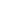 